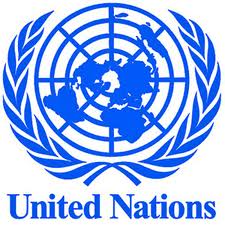 The Grant ProjectDay 1 – Today you will research these nine topics.  You’ll read a bit about each topic, write down key words and phrases, and write a one-sentence summary of each topic.Rising Out of PovertyReversing the Spread of HIV/AIDSPreventing Communicable and Non-communicable DiseasesImproving Nutrition for AllImproving Access to Clean Water and Basic SanitationReducing the Global Gender GapPromoting Environmental SustainabilityEnsuring Access to Quality EducationAddressing Global Food SecurityToday’s goal is for you to learn a little about all nine topics.  Soon you will rank your TOP THREE CHOICES and will then be assigned a topic based on your personal preferences. ----------------------------------------------------------------------------------------------------------------------------------------As an individual you will…Research your topic using the Peace Corps WebquestComplete a graphic organizerAnswer essential questionsAs part of a small group you will create and present a Prezi in which you… Introduce the topic.Provide evidence of a problem.Offer a solution.Explain the benefits of the solution.End with a call to action.  Urge your audience to act now to make a difference.  Remind the committee why your team should win the $1,000,000 grant.This is called “The Grant Project” because you will present your Prezi to a committee of United Nations committee members.  Your goal is to persuade them to give YOUR GROUP the $1,000,000 grant because your group is focused on a very important topic AND you have an effective, realistic solution to the problem.